GRAMMY AWARD-WINNER GARY CLARK JR. ANNOUNCES FIRST LEG OF 2022 TOURTickets On Sale Now!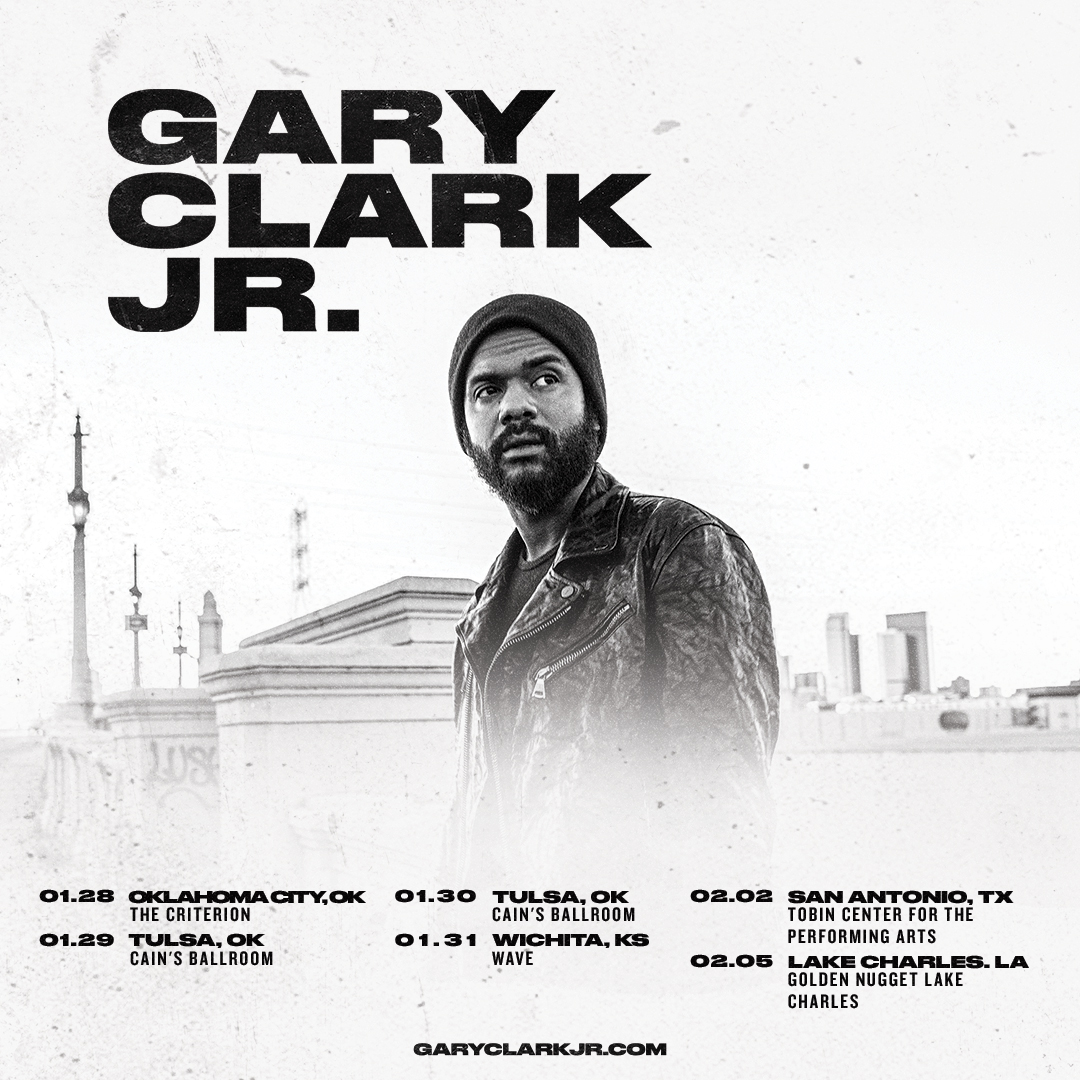 December 9, 2021 (Los Angeles, CA) –Grammy Award-winner Gary Clark Jr. announces his first domestic dates of the new year set for late January/early February 2022. Tickets are on sale now. Click here for further details. Clark is currently writing/recording new material for his next full-length album. Details to follow. US TOUR DATES 2022:Jan 28		Oklahoma City, OK	The CriterionJan 29		Tulsa OK		Cain’s BallroomJan 30		Tulsa OK		Cain’s BallroomJan 31		Wichita, KS		WaveFeb 02		San Antonio, TX	Tobin Center For The Performing ArtsFeb 05		Lake Charles, LA	Golden Nugget Lake CharlesEurope 2022: All dates below with Guns N’ RosesJun 04		Lisboa, Portugal		Passeio MaritimoJun 07		Seville, Spain			Benito Villamerin StadiumJun 15		Rogaland, Norway		Forus Travbane (Forus Racecourse)Jun 18		Prague, Czech Republic		Letnany AirportJun 20		Warsaw, Poland		PGE NarodowyJun 23		Groningen, Netherlands		Stadspark GroningenJun 28		Dublin, Ireland			Marlay ParkJuly 01		London, UK			Tottenham Hotspur StadiumJuly 02		London, UK			Tottenham Hotspur StadiumJuly 05		Glasgow, UK			TRNSMT Festival (Glasgow Green)July 08		Munich, Germany		Munich Olympic StadiumJuly 10		Milan, Italy			San Siro StadiumJuly 13		Vienna, Austria			Ernst Happel Stadion WienAbout Gary Clark Jr.:  Clark achieved global impact following his first Grammy Award® in 2014 winning Best Traditional R&B Performance for the track “Please Come Home” from his Warner Records debut album Blak And Blu, and seemingly never left the road. 2015’s The Story Of Sonny Boy Slim wrought hard- won international acclaim as a critical force to be reckoned with. Throughout 2019 Clark ascended to greater heights with the release of THIS LAND – his third full-length studio album which bowed at #6 on the Billboard Top 200, marking his third consecutive Top 10 debut. The album and single of the same name attracted acclaim from the likes of The New York Times, The Washington Post, The Los Angeles Times, Rolling Stone, Pitchfork and more. He has performed on Saturday Night Live, The Late Show with Stephen Colbert, The Ellen DeGeneres Show, The Tonight Show Starring Jimmy Fallon, The Late Late Show with James Corden, Jimmy Kimmel Live!, Good Morning America, CBS News Sunday, CBS This Morning, The Today Show, Late Night with Seth Meyers, The Daily Show with Trevor Noah, The Howard Stern Show, WTF with Marc Maron and more. Clark’s domestic tours became instant sell outs and his international profile found him topping bills at legendary festivals around the world and venues including the Hollywood Bowl, along with multiple appearances in stadiums supporting and sharing the stage with The Rolling Stones. Most recently, Clark won three more Grammy Awards including Best Rock Performance “This Land,” Best Rock Song “This Land,” and Best Contemporary Blues Album THIS LAND. Clark also performed his award-winning single “This Land,” backed by The Roots at last year’s Grammy Award® ceremony and released their version of the track. Countless collaborations have been recorded with Stevie Wonder, Andra Day, John Legend, Alecia Keys, Foo Fighters, Nas, Sheryl Crow, Brandi Carlile, Eric Clapton, Gustavo Santaolalla, Booker T. Jones, and many more. To date, Clark has been nominated for six GRAMMY Awards® and won four. Clark is currently working on his follow-up to THIS LAND.For further information, contact: Rick Gershon at Warner Records:Rick.Gershon@warnerrecords.com
Regional: Jenny Huynh at Warner Records:Jenny.Huynh@warnerrecords.comFOLLOW GARY CLARK JR.:Official | Facebook | Twitter | Instagram | YouTube | Spotify | Publicity Materials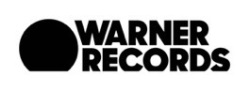 